ANEXO IV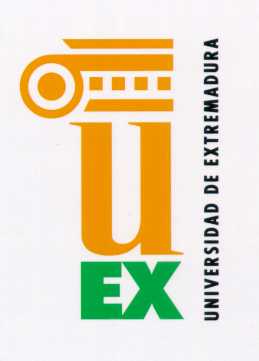 AYUDAS PARA LA RECUALIFICACIÓN DEL PROFESORADO UNIVERSITARIO, FUNCIONARIO O CONTRATADO.HISTORIAL CIENTÍFICO-TÉCNICO DE LOS ÚLTIMOS CINCO AÑOS DEL EQUIPO DE INVESTIGACIÓNEl equipo de investigación es el compuesto por el personal investigador que desarrolla la línea de investigación en la que se integrará el investigador candidato. Especificar los trabajos de investigación desarrollados,  publicaciones, proyectos, patentes, la  capacidad formativa pre y posdoctoral  y cualquier otro aspecto de interés, haciendo especial referencia a los méritos del investigador tutor del investigador candidato.( Máximo 4 páginas)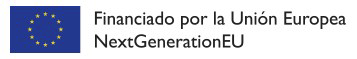 